                         UN BINOCOLO DI CARTONE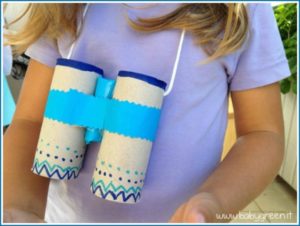 Materiale:2 rotoli/tubi della carta igienicaFogli colorati Laccio scarpe od un filo anche di lana colorata collaforbicipennarello (o pennarelli di vari colori se preferite colorarlo).PASSAGGI
1. 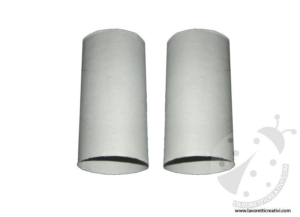 2. 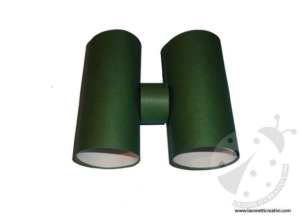 3. 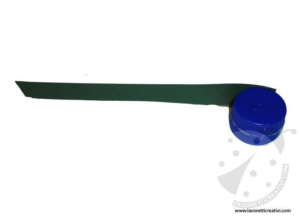 4. 5. 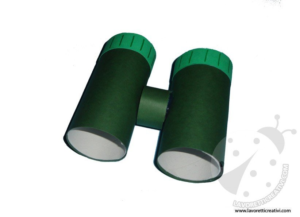 6. 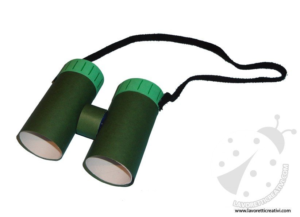 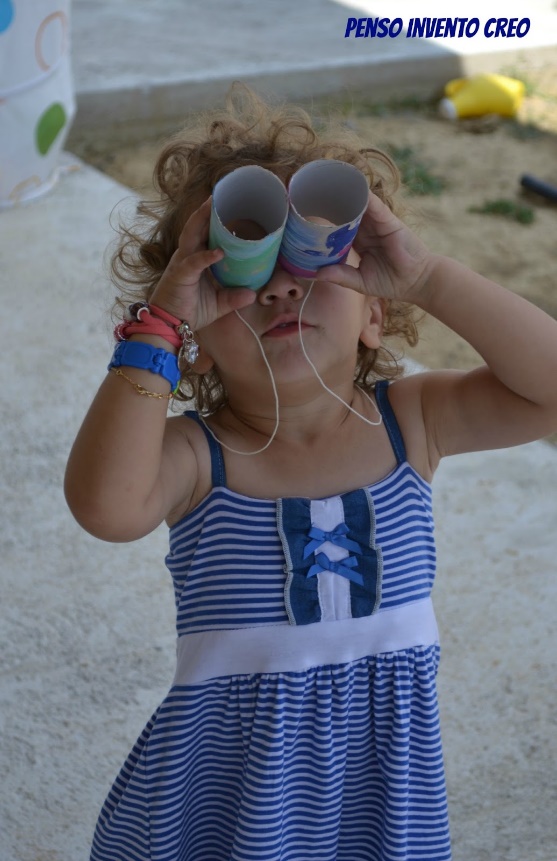 